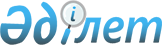 2018 жылға арналған субсидияланатын өсімдіктерді қорғау құралдары түрлерінің тізбесін және өсімдіктерді қорғау құралдарының 1 бірлікке (литрге, килограмға, грамға, данаға) арналған субсидиялар нормаларын бекіту туралы
					
			Күшін жойған
			
			
		
					Солтүстік Қазақстан облысы әкімдігінің 2018 жылғы 16 шілдедегі № 199 қаулысы. Солтүстік Қазақстан облысының Әділет департаментінде 2018 жылғы 20 шілдеде № 4844 болып тіркелді. Күші жойылды - Солтүстік Қазақстан облысы әкімдігінің 2018 жылғы 13 қыркүйектегі № 263 қаулысымен
      Ескерту. Күші жойылды - Солтүстік Қазақстан облысы әкімдігінің 13.09.2018 № 263 (алғашқы ресми жарияланған күнінен бастап қолданысқа енгізіледі) қаулысымен.
      "Өсімдіктерді қорғау мақсатында ауыл шаруашылығы дақылдарын өңдеуге арналған гербицидтердің, биоагенттердің (энтомофагтардың) және биопрепараттардың құнын субсидиялау қағидаларын бекіту туралы" Қазақстан Республикасы Ауыл шаруашылығы министрінің 2016 жылғы 5 мамырдағы № 204 бұйрығымен (Нормативтік құқықтық актілерді мемлекеттік тіркеу тізілімінде № 13717 болып тіркелді) бекітілген Өсімдіктерді қорғау мақсатында ауыл шаруашылығы дақылдарын өңдеуге арналған гербицидтердің, биоагенттердің (энтомофагтардың) және биопрепараттардың құнын субсидиялау қағидаларының 5-тармағына, "Құқықтық актілер туралы" 2016 жылғы 6 сәуірдегі Қазақстан Республикасы Заңының 27 бабына сәйкес Солтүстік Қазақстан облысының әкімдігі ҚАУЛЫ ЕТЕДІ:
      1. 2018 жылға арналған субсидияланатын өсімдіктерді қорғау құралдары түрлерінің тізбесі және өсімдіктерді қорғау құралдарының 1 бірлікке (литрге, килограмға, грамға, данаға) арналған субсидиялар нормалары қосымшаға сәйкес бекітілсін.
      2. Мынадай Солтүстік Қазақстан облысы әкімдігі қаулыларының күші жойылды деп танылсын:
      "Субсидияланатын өсімдіктерді қорғау құралдары түрлерінің тізбесін және өсімдіктерді қорғау құралдарының 1 бірлікке (литрге, килограмға, грамға, данаға) арналған субсидиялар нормаларын бекіту туралы" 2017 жылғы 19 шілдедегі № 292 (2017 жылғы 25 шілде Қазақстан Республикасы нормативтік құқықтық актілерінің эталондық бақылау банкінде жарияланды, Нормативтік құқықтық актілерді мемлекеттік тіркеу тізілімінде № 4266 болып тіркелді);
      "Субсидияланатын өсімдіктерді қорғау құралдары түрлерінің тізбесін және өсімдіктерді қорғау құралдарының 1 бірлікке (литрге, килограмға, грамға, данаға) арналған субсидиялар нормаларын бекіту туралы" Солтүстік Қазақстан облысы әкімдігінің 2017 жылғы 19 шілдедегі № 292 қаулысына өзгеріс енгізу туралы" 2017 жылғы 6 қазандағы № 389 (2017 жылғы 26 қазан Қазақстан Республикасы нормативтік құқықтық актілерінің эталондық бақылау банкінде жарияланды, Нормативтік құқықтық актілерді мемлекеттік тіркеу тізілімінде № 4346 болып тіркелді).
      3. "Солтүстік Қазақстан облысы әкімдігінің ауыл шаруашылығы басқармасы" коммуналдық мемлекеттік мекемесі мыналарды Қазақстан Республикасының заңнамасында белгіленген тәртіпте қамтамасыз етсін:
      1) осы қаулыны "Қазақстан Республикасы Әділет министрлігінің Солтүстік Қазақстан облысының Әділет департаменті" республикалық мемлекеттік мекемесінде мемлекеттік тіркеуді;
      2) осы әкімдік қаулысын мемлекеттік тіркеген күннен бастап күнтізбелік он күн ішінде оның мемлекеттік және орыс тіліндегі қағаз және электрондық түрдегі көшірмесін Қазақстан Республикасы Әділет министрлігінің "Республикалық құқықтық ақпарат орталығы" шаруашылық жүргізу құқығындағы республикалық мемлекеттік кәсіпорнының филиалы - Солтүстік Қазақстан аймақтық құқықтық ақпарат орталығына ресми жариялау және Қазақстан Республикасы нормативтік құқықтық актілерінің эталондық бақылау банкіне қосу үшін жолдауды;
      3) осы қаулыны ресми жариялағаннан кейін Солтүстік Қазақстан облысы әкімдігінің интернет-ресурсында орналастыруды.
      4. Осы қаулының орындалуын бақылау Солтүстік Қазақстан облысы әкімінің жетекшілік ететін мәселелер жөніндегі орынбасарына жүктелсін.
      5. Осы қаулы алғашқы ресми жарияланған күнінен бастап қолданысқа енгізіледі.  2018 жылға арналған субсидияланатын өсімдіктерді қорғау құралдары түрлерінің тізбесі және өсімдіктерді қорғау құралдарының 1 бірлікке (литрге, килограмға, грамға, данаға) арналған субсидиялар нормалары
					© 2012. Қазақстан Республикасы Әділет министрлігінің «Қазақстан Республикасының Заңнама және құқықтық ақпарат институты» ШЖҚ РМК
				
      Солтүстік Қазақстан облысы 
әкімінің міндетін атқарушы 

А. Сапаров
Солтүстік Қазақстан облысы әкімдігінің 2018 жылғы "16" шілдедегі № 199 қаулысына қосымша
Р/c №
Қолданыстағы зат пен гербицидтер тобы
Өзіндік құны туралы ақпаратты есепке ала отырып, қолданыстағы қағидалар шегінде субсидиялар нормативі, теңге
1
2
3
1
Диметиламин, калий және натрий тұзы түріндегі 500 грамм/литр МЦПА қышқылы
2
ГЕРБИТОКС, су ерітіндісі
723,4
3
2,4-Д + дикамба оксимі 
4
ЧИСТАЛАН, 40% эмульсия концентраты
975,6
5
2,4-Д диметиламин тұзы, 344 грамм/литр + дикамба, 120 грамм/литр 
6
ДИАМАКС су ерітіндісі
2 010,0
7
2,4-Д диметиламин тұзы, 357 грамм/литр + дикамба, 124 грамм/литр 
8
ДИАЛЕН СУПЕР 480, су ерітіндісі 
852,1
9
СТРИГ ЭКСТРА 480, су ерітіндісі
619,7
10
2,4-Д диметиламин тұзы, 720 грамм/литр
11
ВАЛСАМИН, 72% су ерітіндісі
399,1
12
ГРЕЙН ЭКСТРА 2,4-Д, су ерітіндісі
383,4
13
ДИАМИН, 72% су ерітіндісі
498,7
14
ДИКАМИН Д, 72% су ерітіндісі
327,9
15
ПИЛАР 2,4-Д, 72% су ерітіндісі
723,2
16
СТРИГ, 72 % су ерітіндісі
875,0
17
ФЛЕКС, су ерітіндісі
508,4
18
2,4-Д диметиламин тұзы, 860 грамм/литр
19
ПРОГРЕСС 860, су ерітіндісі
476,0
20
2,4-Д диметиламин тұзы, 960 грамм/килограмм
21
КЛИНСПРЕЙ ЭКСТРА, суда еритін түйіршіктер 
1 700,0
22
аз ұшатын эфирлер түріндегі 2,4-Д қышқылы, 500 грамм/литр
23
ЭФИРАМ, эмульсия концентраты
494,7
24
күрделі 2-этилгексилді эфир түріндегі 2,4-Д қышқылы, 300 грамм/литр + флорасулам, 5,35 грамм/литр
25
АССОЛЮТА, майлы концентрат
2 475,0
26
күрделі 2-этилгексилді эфир түріндегі 2,4-Д қышқылы, 410 грамм/литр + клопиралид, 40 грамм/литр
27
КЛОПЭФИР, эмульсия концентраты
1 550,6
28
күрделі 2-этилгексилді эфир түріндегі 2,4-Д қышқылы, 410 грамм/литр + флорасулам, 7,4 грамм/литр
29
БАЛЕРИНА, суспензиялы эмульсия
1 250,0
30
ДИСКАТОР, эмульсия концентраты
840,9
31
ЭФИР ПРЕМИУМ, суспензиялы эмульсия
879,4
32
Амин тұздары қоспасы түріндегі 2,4-Д қышқылы, 550 грамм/литр
33
АЙКОН ФОРТЕ, су концентраты
1 715,0
34
2,4-Д қышқылы, 344 грамм/литр + дикамба, 120 грамм/литр
35
ФЛЕКС ДУО, су ерітіндісі
1 288,0
36
2-этилгексилді эфир түріндегі 2,4-Д қышқылы, 300 грамм/литр + флорасулам, 3,7 грамм/литр 
37
ПРИМАДОННА, суспензиялы эмульсия
1 675,0
38
2-этилгексилді эфир түріндегі 2,4-Д қышқылы, 420 грамм/литр + 2-этилгексилді эфир түріндегі дикамба қышқылы, 60 грамм/литр
39
ЭЛАНТ ПРЕМИУМ, эмульсия концентраты
1 449,1
40
2-этилгексилді эфир түріндегі 2,4-Д қышқылы, 500 грамм/литр
41
ЗЕРНОМАКС, эмульсия концентраты
813,0
42
ОКТАПОН ЭКСТРА, эмульсия концентраты
664,6
43
2-этилгексилді эфир түріндегі 2,4-Д қышқылы, 564 грамм/литр
44
ЭЛАНТ, эмульсия концентраты
1 173,6
45
2-этилгексилді эфир түріндегі 2,4-Д қышқылы, 564 грамм/литр + метсульфурон-метил, 600 грамм/килограмм
46
ЭЛАМЕТ, зауыттық бинарлы қаптама
1 430,0
47
2-этилгексилді эфир түріндегі 2,4-Д қышқылы, 564 грамм/литр + триасульфурон, 750 грамм/килограмм
48
БИАТЛОН, зауыттық бинарлы қаптама
1 406,0
49
2-этилгексилді эфир түріндегі 2,4-Д қышқылы, 600 грамм/литр 
50
ГРОЗА, 60% эмульсия концентраты
787,7
51
ЭСТЕТ, эмульсия концентраты
796,8
52
2-этилгексилді эфир түріндегі 2,4-Д қышқылы, 720 грамм/литр
53
ГРЕЙН, эмульсия концентраты
575,6
54
Д – АРМОН–Эфир, 72% эмульсия концентраты
852,1
55
2-этилгексилді эфир түріндегі 2,4-Д қышқылы, 820 грамм/литр 
56
2,4-Д ЭФИРАН, 82% су ерітіндісі
2 322,7
57
2-этилгексилді эфир түріндегі 2,4-Д қышқылы, 850 грамм/литр
58
РОБУСТО, эмульсия концентраты
1 170,0
59
ТАУЭРСПРЕЙ, 85% эмульсия концентраты 
1 170,0
60
ЭСКАДРОН 70, эмульсия концентраты
1 170,0
61
ЭСТЕРОН, эмульсия концентраты
803,2
62
ЭФФЕКТ, эмульсия концентраты
494,7
63
2-этилгексилді эфир түріндегі 2,4-Д қышқылы, 905 грамм/литр
64
ПРОГРЕСС, эмульсия концентраты
658,8
65
РОБУСТО СУПЕР, эмульсия концентраты
1 213,0
66
ЭСТЕРОН 600, эмульсия концентраты
1 025,8
67
ЭФИР ЭКСТРА 905, эмульсия концентраты
763,5
68
2-этилгексилді эфир түріндегі 2,4-Д қышқылы, 950 грамм/литр
69
ЗЕНИТ, коллоид ерітіндісінің концентраты
1 770,0
70
2-этилгексилді эфир түріндегі клопиралид, 500 грамм/литр
71
ЭЛЬФ, эмульсия концентраты 
7 467,7
72
азимсульфурон, 500 грамм/килограмм
73
АЗИМЕКС, суда ыдырайтын түйіршіктер
98 214,5
74
ГУЛЛИВЕР, суда ыдырайтын түйіршіктер
98 214,5
75
ОЛИВЕР, суда ыдырайтын түйіршіктер
98 214,5
76
аминопиралид, 240 грамм/литр
77
ЛАНС, су ерітіндісі
6 107,2
78
аминопиралид, 300 грамм/килограмм + флорасулам, 150 грамм/килограмм
79
ЛАНЦЕЛОТ 450, суда ыдырайтын түйіршіктер 
21 983,6
80
глифосат аммоний тұзы, 888 грамм/килограмм
81
РИДОВЕР ЭКСТРА, суда ыдырайтын түйіршіктер 
1 770,0
82
ацетохлор, 900 грамм/литр
83
АЦЕТОХЛОР, эмульсия концентраты
2 350,0
84
ТРОФИ, эмульсия концентраты
907,0
85
бентазон 25% + МСРА натрий-калий тұзы, 12,5%
86
БАЗАГРАН М, 37% су ерітіндісі 
779,9
87
бентазон, 480 грамм/литр
88
БАЗАГРАН, 48% су ерітіндісі
688,6
89
КОРСАР, су ерітіндісі
586,5
90
бентазон, 480 грамм/литр + имазамокс, 23 грамм/литр
91
ГРАНИТ СУПЕР, су ерітіндісі 
3 060,0
92
КОРУМ, су ерітіндісі
3 060,0
93
биспирибак натрий, 400 грамм/литр
94
НОМИНИ 400, суспензиялы концентрат
36 085,0
95
бромоксинил, 100 грамм/литр + күрделі эфир түріндегі 2,4-Д қышқылы, 500 грамм/литр
96
ПРОГРЕСС ФОРТЕ, эмульсия концентраты
3 010,0
97
галаксифоп-п-метил, 108 грамм/литр
98
ГАЛОКС СУПЕР 108, эмульсия концентраты
1 803,2
99
ГАЛОМЕКС, эмульсия концентраты
3 400,0
100
ЗЕЛЛЕК СУПЕР, эмульсия концентраты
1 174,4
101
ИМПУЛЬС, эмульсия концентраты
3 400,0
102
галоксифоп-п-метил, 104 грамм/литр
103
ГАЛАКТАЛТ, эмульсия концентраты
1 316,9
104
ГУРОН, эмульсия концентраты
2 534,7
105
РАМОН СУПЕР, эмульсия концентраты
2 600,0
106
галоксифоп-п-метил, 240 грамм/литр
107
ДЕЛИК 240, эмульсия концентраты
3 684,2
108
ИМПУЛЬС ФОРТЕ, эмульсия концентраты
2 369,2
109
изопропиламин және калий тұздары түріндегі глифосат, 540 грамм/литр
110
КРЕДИТ ИКСТРИМ, су ерітіндісі
728,1
111
изопропиламин тұзы түріндегі глифосат, 360 грамм/литр
112
ПАССАТ, су ерітіндісі 
1 160,0
113
калий тұзы түріндегі глифосат, 480 грамм/литр
114
ПАССАТ 480, су ерітіндісі
1 165,5
115
калий тұзы түріндегі глифосат, 450 грамм/литр
116
РАУНДАП МАКС ПЛЮС, су ерітіндісі 
149,1
117
калий тұзы түріндегі глифосат, 500 грамм/литр
118
ТАЧДАУН 500, су ерітіндісі 
954,7
119
УРАГАН ФОРТЕ 500, су ерітіндісі 
709,6
120
ФАКЕЛ ЭКСТРА, су ерітіндісі
1 254,4
121
калий тұзы түріндегі глифосат, 540 грамм/литр
122
СПРУТ ЭКСТРА, су ерітіндісі
1 040,6
123
калий тұзы түріндегі глифосат, 600 грамм/литр
124
РАП 600, су ерітіндісі 
1 394,2
125
глифосат қышқылы, 500 грамм/литр + дикват, 35 грамм/литр
126
СПОРТАК УЛЬТРА, су ерітіндісі
1 522,5
127
глифосат, 240 грамм/литр + 2,4-Д кислоты, 160 грамм/литр
128
КЛИНИК 24, су ерітіндісі
1 782,0
129
глифосат, 360 грамм/литр
130
БУРАН, 36% су ерітіндісі
459,6
131
ВАЛСАГЛИФ, су ерітіндісі 
320,9
132
ГЛИФОС, су ерітіндісі
825,0
133
ЖОЙҚЫН, су ерітіндісі 
825,0
134
РАП, су ерітіндісі 
809,6
135
СОНРАУНД, 48% су ерітіндісі 
510,4
136
ТОРНАДО, су ерітіндісі
781,8
137
ТРИУМФ, 48% су ерітіндісі
376,6
138
глифосат, 450 грамм/литр
139
ГЛИФОС ПРЕМИУМ, су ерітіндісі 
1 275,0
140
СТИРАП, 45% су ерітіндісі
377,6
141
ФАРАОН ФОРТЕ, су ерітіндісі 
606,1
142
глифосат, 480 грамм/литр
143
КЕРНЕЛ, су ерітіндісі
1 462,5
144
глифосат, 500 грамм/литр
145
ТОРНАДО 500, су ерітіндісі
566,9
146
глифосат, 540 грамм/литр
147
ГРАНД ЭКСТРА 540, су ерітіндісі
527,9
148
НАПАЛМ, су ерітіндісі
934,1
149
РАУНДАП ЭКСТРА, 54% су ерітіндісі
403,0
150
РИД ЭВЕЙ, су ерітіндісі
1 100,0
151
СМЕРЧ, су ерітіндісі
781,8
152
ТЕРЕКС, су ерітіндісі
468,9
153
ТОРНАДО 540, су ерітіндісі
981,8
154
ТРИУМФ МАКС, су ерітіндісі 
654,9
155
ФАРАОН ГОЛД, 54% су ерітіндісі
535,8
156
ХИТ, су ерітіндісі 
565,7
157
глифосат, 720 грамм/килограмм
158
РАУНДАП ПАУЭР, суда ыдырайтын түйіршіктер 
3 500,0
159
глифосат, 747 грамм/килограмм
160
ЖОЙҚЫН ДАРА, 75% суда ыдырайтын түйіршіктер
703,8
161
глифосат, 750 грамм/килограмм
162
БУРАН ЭКСТРА, 75 % суда ыдырайтын түйіршіктер
1 119,7
163
глифосат, 757 грамм/килограмм
164
ФАРАОН ГАРАНТ 757, суда ыдырайтын түйіршіктер 
1 600,0
165
ФЕЛИКС 757, суда ыдырайтын түйіршіктер
1 100,1
166
аммоний глюфосинаты, 150 грамм/литр
167
БАСТА, 15% су ерітіндісі 
627,2
168
дикамба, 124 грамм/литр + 2, 4 Д, 357 грамм/литр
169
ВИДМАСТЕР 480, су ерітіндісі
1 012,9
170
дикамба, 360 грамм/литр + хлорсульфурон қышқылы, 22,2 грамм/литр
171
ФЕНИЗАН, су ерітіндісі
2 026,2
172
дикамба, 480 грамм/литр
173
БАНВЕЛ 480, су ерітіндісі
2 420,0
174
ДИАНАТ, 48% су ерітіндісі
968,2
175
дикамба, 540 грамм/килограмм + метсульфурон-метил, 28 грамм/килограмм
176
ДМ СУПЕР, суда ыдырайтын түйіршіктер
3 217,1
177
дикамба, 659 грамм/килограмм + триасульфурон, 41 грамм/килограмм
178
ЛИНТУР 70, суда ыдырайтын түйіршіктер
4 272,8
179
диметиламин тұзы түріндегі дикамба қышқылы, 480 грамм/литр 
180
МОНОМАКС, су ерітіндісі
3 500,0
181
дикват, 200 грамм/литр
182
РЕГЛОН ФОРТЕ 200, су ерітіндісі
1 681,7
183
диметенамид, 720 грамм/литр
184
ФРОНТЬЕР ОПТИМА, 72% эмульсия концентраты
2 365,2
185
МСРА диметиламин тұзы 
186
2 М-4Х 750 75 % су ерітіндісі
1 525,0
187
МЦПА диметиламин тұзы, 750 грамм/литр
188
ХВАСТОКС 750, су ерітіндісі 
861,9
189
имазамокс, 120 грамм/литр
190
ПАРАДОКС, су ерітіндісі
15 000,0
191
имазамокс, 33 грамм/литр + имазапир, 15 грамм/литр
192
ЕВРО-ЛАЙТНИНГ, 4,8% су ерітіндісі
2 920,3
193
КАПТОРА, 4,8% су ерітіндісі
2 643,1
194
имазамокс, 40 грамм/литр
195
БАЙТӨРЕ, суспензиялы су концентраты
2 864,5
196
ЛЕГОМИН, 4% су ерітіндісі
2 864,5
197
ПУЛЬСАР, 4% су ерітіндісі
2 864,5
198
ЮНКЕР, су ерітіндісі
1 836,4
199
имазапир, 250 грамм/литр
200
ГРЕЙДЕР, суда еритін түйіршіктер 
12 487,5
201
имазетапир, 100 грамм/литр
202
АГУРА, 10% су концентраты
744,7
203
ЛИГР, су ерітіндісі
2 975,0
204
ПИВОТ, 10% су концентраты
2 975,0
205
ПИРАТ, су концентраты
948,6
206
ТАПИР, 10 % су концентраты
2 975,0
207
имазетапир, 450 грамм/килограмм + хлоримурон-этил, 150 грамм/килограмм
208
ФАБИАН, суда ыдырайтын түйіршіктер
15 601,4
209
йодосульфурон-метил-натрий, 11,3 грамм/килограмм + тиенкарбазон-метил, 22,5 грамм/килограмм + мефенпир-диэтил (антидот), 135 грамм/килограмм
210
ВЕЛОСИТИ ПАУЭР суда ыдырайтын түйіршіктер
4 733,6
211
йодосульфурон-метил-натрий, 25 грамм/литр + амидосульфурон, 100 грамм/литр + мефенпир-диэтил (антидот), 250 грамм/литр
212
АМИОМЕКС ПЛЮС майлы дисперсия
9 882,0
213
СЕКАТОР ТУРБО, майлы дисперсия
5 387,4
214
квизалофоп-п-тефурил, 40 грамм/литр
215
ЛЕМУР, эмульсия концентраты 
1 672,3
216
квинклорак, 250 грамм/литр
217
ФАЦЕТ КС, 25% суспензиялы концентрат
5 160,0
218
клетодим, 120 грамм/литр
219
СЕЛЕКТ, эмульсия концентраты
1 131,0
220
клетодим, 130 грамм/литр + галоксифоп-п-метил, 80 грамм/литр
221
КВИКСТЕП, майлы эмульсия концентраты 
6 265,0
222
СУПРИМ, эмульсия концентраты
6 265,0
223
клетодим, 240 грамм/литр
224
КИНЕТИК, эмульсия концентраты 
1 438,2
225
ЛЕГИОН КОМБИ, эмульсия концентраты
4 212,5
226
СПАЙДЕР, эмульсия концентраты
2 429,1
227
клетодим, 360 грамм/литр
228
ВЫБОР, эмульсия концентраты
7 000,0
229
клодинафоп-пропаргил, 240 грамм/литр + клоквинтосет-мексил (антидот), 60 грамм/литр
230
ВАРЯГ, эмульсия концентраты
5 952,5
231
КЛОВИТ, эмульсия концентраты
5 952,5
232
ЛЕГГЕРО ФОРТЕ, эмульсия концентраты
5 952,5
233
ТОПИК СУПЕР 240, эмульсия концентраты
5 952,5
234
ЦЕНТУРИОН, майлы-сулы эмульсия 
5 952,5
235
клодинафоп–пропаргил, 80 грамм/литр + клоксинтосет-мексил (антидот), 20 грамм/литр
236
ГОРИЗОН 080 БФ, эмульсия концентраты
2 177,5
237
ДЕЛЕГАТ, эмульсия концентраты 
2 177,5
238
ОВЕН, эмульсия концентраты
2 177,5
239
ТЕРДОК, 8% эмульсия концентраты
2 177,5
240
ТОПИК 080, эмульсия концентраты
2 177,5
241
кломазон, 480 грамм/литр
242
КАЛИФ 480, эмульсия концентраты
3 638,9
243
ХЛОМЕКС, 48% эмульсия концентраты
3 744,1
244
клопиралид, 100 грамм/литр + флуроксипир, 15 грамм/литр
245
РЕПЕР, коллоид ерітіндісінің концентраты
8 350,0
246
клопиралид, 300 грамм/литр
247
ЛОРНЕТ, су ерітіндісі
4 420,0
248
САМУРАЙ, су ерітіндісі
4 420,0
249
ТАТРЕЛ, су ерітіндісі
1 359,9
250
ТРЕЛ 300, су ерітіндісі
1 721,2
251
клопиралид, 750 грамм/килограмм
252
АГРОН ГРАНД суда ыдырайтын түйіршіктер
7 500,0
253
ВИРТУОЗ, суда ыдырайтын түйіршіктер
7 500,0
254
ЛОНТРЕЛ ГРАНД 75, суда ыдырайтын түйіршіктер
7 500,0
255
ПИТОН ГРАНД, суда ыдырайтын түйіршіктер
7 500,0
256
РАЛИД ЭКСТРА, суда еритін түйіршіктер 
4 219,2
257
СОНХУС, суда ыдырайтын түйіршіктер 
7 500,0
258
СПИРИТ, суда ыдырайтын түйіршіктер
7 500,0
259
СТРАТЕГО, суда ыдырайтын түйіршіктер
7 500,0
260
ТРИЛОН 750, суда ыдырайтын түйіршіктер
7 500,0
261
ХАКЕР суда еритін түйіршіктер 
7 500,0
262
мезотрион, 75 грамм/литр + никосульфурон, 30 грамм/литр 
263
ЭЛЮМИС 105, майлы дисперсия
2 806,4
264
метазахлор, 375 грамм/литр + измазамокс, 25 грамм/литр
265
ДИОНИС, суспензиялы концентрат
5 893,0
266
НОПАСАРАН, 40% суспензиялы концентрат
3 390,6
267
метазахлор, 400 грамм/литр
268
БУТИЗАН 400 КС, 40% суспензиялы концентрат
769,2
269
метолахлор, 960 грамм/литр
270
АКЦЕНТ ПРИМА, 96% эмульсия концентраты (рапс бойынша тіркеу мерзімі аяқталды)
1 215,4
271
метрибузин, 250 грамм/литр
272
ЗОНТРАН, коллоид ерітіндісінің концентраты
2 484,8
273
метрибузин, 270 грамм/литр
274
ЛАЗУРИТ СУПЕР, наноэмульсия концентраты 
2 572,9
275
метрибузин, 600 грамм/литр
276
ЗЕНКОР УЛЬТРА, суспензиялы концентрат
3 163,0
277
ЛИНКОР, суспензиялы концентрат 
2 318,6
278
ПРОЛАЙН, эмульсия концентраты
4 643,0
279
метрибузин, 700 грамм/килограмм
280
БАРГУЗИН, 70% суда ыдырайтын түйіршіктер
4 450,0
281
КАРБУЗИН, 70% жібитін ұнтақ 
3 494,4
282
ЛАЗУРИТ, жібитін ұнтақ
647,0
283
РЕНДОР, 70% жібитін ұнтақ (картоп бойынша тіркеу мерзімі аяқталды) 
4 450,0
284
метсульфурон-метил, 125 грамм/килограмм + трибенурон-метил, 625 грамм/килограмм
285
ПЛУГГЕР, суда ыдырайтын түйіршіктер
38 295,0
286
метсульфурон-метил, 300 грамм/килограмм + трибенурон-метил, 450 грамм/килограмм
287
МАГНУМ СУПЕР, суда ыдырайтын түйіршіктер
36 630,0
288
метсульфурон-метил, 391 грамм/килограмм + трибенурон-метил, 261 грамм/килограмм
289
ЭДВАНС, суда ыдырайтын түйіршіктер
5 859,4
290
ЭЛЛАЙ ЛАЙТ, суда ыдырайтын түйіршіктер
38 771,6
291
метсульфурон-метил, 600 грамм/килограмм
292
АККУРАТ, суда ыдырайтын түйіршіктер
7 500,0
293
АРБАЛЕТ, 60% жібитін ұнтақ
7 500,0
294
ВУЛКАН, 60% суда ыдырайтын түйіршіктер
7 500,0
295
ГРЕЙЗ, 60% сулы гликольді ерітінді
2 559,0
296
ЗИНГЕР, жібитін ұнтақ
7 500,0
297
ЛАРЕН ПРО, суда ыдырайтын түйіршіктер 
7 500,0
298
ЛЕОПАРД, суда ыдырайтын түйіршіктер 
3 494,4
299
ЛИДЕР, жібитін ұнтақ
7 500,0
300
МАГНУМ, суда ыдырайтын түйіршіктер
7 500,0
301
МЕТУРОН, суда ыдырайтын түйіршіктер
7 500,0
302
МЕЦЦО, 60% суда ыдырайтын түйіршіктер 
7 500,0
303
МОНИТОР, суда ыдырайтын түйіршіктер 
4 882,9
304
ПРАЙМЕР, суда ыдырайтын түйіршіктер
1 015,1
305
РОДАР, 60% жібитін ұнтақ
3 510,0
306
РОТЕР, 60% жібитін ұнтақ
7 500,0
307
ХАЗНА, 60 % суда ыдырайтын түйіршіктер
7 500,0
308
МЦПА, 350 грамм/литр + пиклорам, 150 грамм/литр
309
ГОРГОН, су ерітіндісі
1 810,7
310
МЦПА, 500 грамм/литр + клопиралид, 100 грамм/литр 
311
СПИРИТ ГРАНД, эмульсия концентраты
980,1
312
никосульфурон, 600 грамм/килограмм + тифенсульфурон-метил, 150 грамм/килограмм
313
ДУБЛОН ГОЛД, суда ыдырайтын түйіршіктер
25 071,4
314
никосульфурон, 700 грамм/килограмм + тифенсульфурон-метил, 125 грамм/килограмм
315
КВИН, суда ыдырайтын түйіршіктер
15 119,0
316
НИКОМЕКС ПЛЮС, суда ыдырайтын түйіршіктер
15 119,0
317
оксифлуорфен, 240 грамм/литр
318
ГОАЛ 2Е, эмульсия концентраты
2 946,7
319
ГОЛ, эмульсия концентраты
2 604,8
320
ГОТРИЛ, 24% эмульсия концентраты
1 635,2
321
ФЛЮРОФЕН 240, эмульсия концентраты
3 500,0
322
пендиметалин, 330 грамм/литр
323
СТОМП, 33% эмульсия концентраты
812,8
324
СТОП, 33% эмульсия концентраты
1 069,6
325
пендиметалин, 350 грамм/литр
326
СТАРТ, 35% эмульсия концентраты
1 850,0
327
пеноксулам, 25 грамм/литр
328
ОРИЕНТ 25, майлы дисперсия
6 800,0
329
РЕЙНБОУ 25 ОД, майлы дисперсия
6 610,7
330
пиноксаден, 45 грамм/литр
331
АКСИАЛ 045, эмульсия концентраты
2 830,9
332
пироксулам, 45 грамм/литр + клоквинтосет - мексил (антидот), 90 грамм/литр
333
МЕРИТ 45, майлы дисперсия 
4 380,4
334
претилахлор, 300 грамм/литр + пирибензоксим, 20 грамм/литр 
335
СОЛИТО 320, эмульсия концентраты
3 594,5
336
прометрин, 500 грамм/литр
337
ГЕЗАГАРД 500, суспензиялық концентрат
1 318,4
338
ГЕЗАМЕТРИН, 50% суспензиялық концентрат
758,4
339
ОМЕГА, 50% суспензиялық концентрат
1 753,0
340
пропизамид, 50%
341
КЕРБ W, жібитін ұнтақ
5 789,3
342
просульфокарб, 800 грамм/литр
343
БОКСЕР 800, эмульсия концентраты
1 639,1
344
просульфурон, 750 грамм/килограмм
345
ПИК 75, суда ыдырайтын түйіршіктер
54 400,0
346
римсульфурон, 250 грамм/килограмм
347
КАССИУС, су ерітіндісі
40 000,0
348
РОМУЛ, суда ыдырайтын түйіршіктер
22 765,8
349
ТИТУС, 25% құрғақ аққыш суспензия
40 000,0
350
римсульфурон, 500 грамм/килограмм
351
ЭСКУДО, суда ыдырайтын түйіршіктер
3 804,9
352
с-метолахлор 312,5 грамм/литр + тербутилазин 187,5 грамм/литр
353
ГАРДО ГОЛД 500, суспензиялы концентрат
1 114,5
354
с-метолахлор, 960 грамм/литр
355
ДОАЛ, эмульсия концентраты
2 650,0
356
ДУАЛ ГОЛД 960, эмульсия концентраты 
1 773,3
357
МЕТАЛ ПЛЮС 960, эмульсия концентраты
3 450,0
358
тифенсульфурон-метил 680 грамм/килограмм + метсульфурон - метил, 70 грамм/килограмм
359
АККУРАТ ЭКСТРА, суда ыдырайтын түйіршіктер
19 377,5
360
КАНОНИР ДУО құрғақ аққыш суспензия
8 007,6
361
ПРАЙМЕР ДУО, суда ыдырайтын түйіршіктер
19 377,5
362
тифенсульфурон-метил, 545 грамм/килограмм + метсульфурон-метил, 164 грамм/килограмм
363
РЕСТРИКТ, суда ыдырайтын түйіршіктер
32 666,8
364
тифенсульфурон-метил, 750 грамм/килограмм
365
КАНОНИР, құрғақ аққыш суспензия
7 812,3
366
ХАРМОНИ ПРО, суда ыдырайтын түйіршіктер
33 500,0
367
ХАРМОНИ, 75% құрғақ аққыш суспензия
31 969,6
368
трибенурон-метил, 261 грамм/килограмм + метсульфурон-метил, 391 грамм/килограмм
369
ТРИМЕКС ПЛЮС, суда ыдырайтын түйіршіктер
34 000,0
370
трибенурон-метил, 350 грамм/килограмм + амидосульфурон, 350 грамм/килограмм
371
ГЕРСОТИЛ ЭКСТРА, суда ыдырайтын түйіршіктер
15 888,8
372
трибенурон-метил, 375 грамм/килограмм + тифенсульфурон-метил, 375 грамм/килограмм
373
АКТИВО, суда ыдырайтын түйіршіктер
7 421,7
374
КАСКАД ФОРТЕ, суда ыдырайтын түйіршіктер
43 750,0
375
трибенурон-метил, 500 грамм/килограмм + тифенсульфурон-метил, 250 грамм/килограмм
376
ГРАНСТАР МЕГА, суда ыдырайтын түйіршіктер
34 313,1
377
трибенурон-метил, 563 грамм/килограмм + флорасулам, 187 грамм/килограмм
378
БОМБА, суда ыдырайтын түйіршіктер 
43 550,0
379
МОСКИТ ПРЕМИУМ, суда ыдырайтын түйіршіктер 
9 276,9
380
трибенурон-метил, 670 грамм/килограмм + тифенсульфурон-метил, 80 грамм/килограмм
381
МОСКИТ ФОРТЕ, суда ыдырайтын түйіршіктер
43 225,0
382
трибенурон-метил, 750 грамм/килограмм
383
ГАЛЛАНТНЫЙ, 75% құрғақ аққыш суспензия
9 000,0
384
ГРАНАТ, суда ыдырайтын түйіршіктер
9 000,0
385
ГРАНСТАР ПРО суда ыдырайтын түйіршіктер
9 000,0
386
ГРАФ, суда ыдырайтын түйіршіктер
4 027,5
387
ГРОМСТОР, 75% суда ыдырайтын түйіршіктер
9 000,0
388
МОСКИТ, суда ыдырайтын түйіршіктер 
5 844,7
389
МУСТАНГ, 75% суда ыдырайтын түйіршіктер
4 599,7
390
ПРОМЕТЕЙ, 75% суда ыдырайтын түйіршіктер
6 484,3
391
РЕСПЕКТ, суда ыдырайтын түйіршіктер
9 000,0
392
САННИ, суда ыдырайтын түйіршіктер
9 000,0
393
СТАЛКЕР, суда ыдырайтын түйіршіктер
9 000,0
394
ТРИБУН, құрғақ аққыш суспензия
9 000,0
395
ФИНИТО 750, суда ыдырайтын түйіршіктер
6 425,7
396
ЭКСПРЕСС, суда ыдырайтын түйіршіктер
9 000,0
397
трифлуралин, 480 грамм/литр
398
ТРИФЛЮР 48, % эмульсия концентраты (тіркеу мерзімі 2018 жылғы 28.02. дейін)
2 750,0
399
трифлусульфурон-метил, 750 грамм/килограмм
400
ТРИЦЕПС, суда ыдырайтын түйіршіктер
132 450,0
401
феноксапрон-п-этил, 69 грамм/литр + мефенпир-диэтил (антидот), 75 грамм/литр
402
ПУМА СУПЕР, 7,5% майлы-сулы эмульсия 
1 489,2
403
ЯГУАР, майлы-сулы эмульсия 
1 496,3
404
феноксапроп - п - этил, 140 грамм/литр + клоквинтоцет - мексил (антидот), 50 грамм/литр
405
БЕЛЛИСИМО майлы-сулы эмульсия 
1 690,7
406
феноксапроп-п-этил, 100 грамм/литр + клоквинтоцет-мексил (антидот), 20 грамм/литр
407
ЛАСТИК 100, майлы-сулы эмульсия
3 135,0
408
феноксапроп-п-этил, 100 грамм/литр + мефенпир-диэтил (антидот), 27 грамм/литр
409
БАРС СУПЕР, 10% эмульсия концентраты
1 612,8
410
ГРАМИ СУПЕР, эмульсия концентраты
1 703,8
411
ПУМА СУПЕР 100, 10% эмульсия концентраты
1 630,2
412
феноксапроп-п-этил, 100 грамм/литр + фенхлоразол-этил (антидот), 27 грамм/литр
413
ФЕНОКС СУПЕР, эмульсия концентраты
1 564,9
414
феноксапроп-п-этил, 100 грамм/литр + фенхлоразол-этил (антидот), 30 грамм/литр
415
КЛИНЧ 100, 10% эмульсия концентраты
1 166,5
416
феноксапроп-п-этил, 100 грамм/литр + фенхлоразол-этил (антидот), 50 грамм/литр
417
РЫСЬ СУПЕР, 10% эмульсия концентраты
3 362,5
418
феноксапроп-п-этил, 110 грамм/литр
419
ФУРОРЕ УЛЬТРА, майлы-сулы эмульсия 
1 724,1
420
феноксапроп-п-этил, 120 грамм/литр
421
БЕНГАЛ 120 ЕС, эмульсия концентраты 
2 250,0
422
ОРЕОЛ, 12% эмульсия концентраты
2 250,0
423
феноксапроп-п-этил, 120 грамм/литр + клоквинтоцет-мексил (антидот), 23 грамм/литр
424
ФОКСТРОТ ТУРБО, эмульсия концентраты
3 610,5
425
феноксапроп-п-этил, 120 грамм/литр + мефенпир-диэтил (антидот), 33 грамм/литр
426
ПУМА ТУРБО, эмульсия концентраты
1 992,6
427
феноксапроп-п-этил, 120 грамм/литр + фенхлоразол-этил (антидот), 60 грамм/литр
428
АВЕЦИД СУПЕР, 12% эмульсия концентраты
1 568,8
429
феноксапроп-п-этил, 140 грамм/литр + клодинафоп - пропаргил, 90 грамм/литр + клоквинтосет - мексил (антидот), 60 грамм/литр
430
КУГАР, эмульсия концентраты
4 000,0
431
ПОЛГАР, эмульсия концентраты
4 000,0
432
феноксапроп-п-этил, 140 грамм/литр + клодинафоп-прапаргил, 90 грамм/литр + клоквинтоцет-мексил (антидот), 72 грамм/литр
433
САРАЦИН, майлы-сулы эмульсия 
2 531,3
434
СКАУТ ФОРТЕ, эмульсия концентраты
2 583,1
435
СКАУТ, майлы-сулы эмульсия 
2 500,0
436
феноксапроп-п-этил, 140 грамм/литр + клоквинтосет-мексил (антидот), 40 грамм/литр
437
КУГАР ФОРТЕ, эмульсия концентраты
1 741,0
438
феноксапроп-п-этил, 140 грамм/литр + клокинтосет-мексил (антидот), 47 грамм/литр
439
ОВСЮГЕН СУПЕР, эмульсия концентраты
2 055,6
440
феноксапроп-п-этил, 140 грамм/литр + фенхлоразол-этил (антидот), 35 грамм/литр
441
ОВСЮГЕН ЭКСТРА, эмульсия концентраты
3 379,2
442
феноксапроп-п-этил, 64 грамм/литр + йодосульфурон-метил-натрий, 8 грамм/литр + мефенпир-диэтил (антидот), 24 грамм/литр
443
ПУМА ГОЛД, эмульсия концентраты
889,3
444
феноксапроп-п-этил, 69 грамм/литр + клоквинтосет-мексил (антидот), 35 грамм/литр
445
СМАРАГД, эмульсия концентраты
1 261,2
446
ФАБРИС, майлы-сулы эмульсия 
2 386,0
447
ФОКСТРОТ, сулы эмульсия
2 700,0
448
феноксапроп-п-этил, 69 грамм/литр + нафталевый ангидрид (антидот), 125 грамм/литр
449
ГРАССЕР, майлы-сулы эмульсия 
2 194,3
450
феноксапроп-п-этил, 70 грамм/литр + клоквинтосет-мексил (антидот), 40 грамм/литр
451
ЛАСТИК ЭКСТРА, эмульсия концентраты 
2 750,0
452
феноксапроп-п-этил, 70 грамм/литр + фенхлоразол-этил (антидот), 70 грамм/литр 
453
ЛАСТИК, майлы-сулы эмульсия
3 085,7
454
феноксапроп-п-этил, 80 грамм/литр + клодинафоп-пропаргил, 24 грамм/литр + мефенпир-диэтил (антидот), 30 грамм/литр
455
АРГО микроэмульсия
5 242,5
456
феноксапроп-п-этил, 90 грамм/литр + клодинафоп - пропаргил, 60 грамм/литр + клоквинтосет - мексил (антидот), 40 грамм/литр
457
ЛАСТИК ТОП, майлы эмульсия концентраты 
2 333,3
458
феноксапроп-п-этил, 90 грамм/литр + клодинафоп-пропагил, 45 грамм/литр + клоквинтосет-мексил (антидот), 34,5 грамм/литр
459
КЛОДИМЕКС ПЛЮС, эмульсия концентраты
3 706,0
460
ФОКСТРОТ ЭКСТРА, 13,5% эмульсия концентраты 
3 607,1
461
феноксапроп-п-этил, 90 грамм/литр + клодинафоп-пропаргил, 60 грамм/литр + клоквинтосет-мексил (антидот), 60 грамм/литр
462
ОРИКС, эмульсия концентраты
5 025,0
463
феноксапро-п-этил, 100 грамм/литр + клоквинтоцет-мексил (антидот), 27 грамм/литр
464
ОЦЕЛОТ, эмульсия концентраты
2 345,0
465
ФЕРЕНЦ ПЛЮС, эмульсия концентраты 
2 345,0
466
флорасулам, 200 грамм/килограмм + трибенурон-метил, 410 грамм/килограмм + тифенсульфурон-метил, 140 грамм/килограмм
467
КАСКАД ПРЕМИУМ, суда ыдырайтын түйіршіктер
63 000,0
468
флорасулам, 5 грамм/литр + флуроксипир, 50 грамм/литр + күрделі эфир түріндегі 2,4-Д қышқылы, 410 грамм/литр
469
ДИСКАТОР ФОРТЕ, эмульсия концентраты 
3 097,5
470
флуазиафоп-п-бутил, 150 грамм/литр
471
ФЮЗИЛАД ФОРТЕ 150, эмульсия концентраты
1 869,8
472
флукарбазон, 700 грамм/килограмм
473
ЭВЕРЕСТ, 70% суда ыдырайтын түйіршіктер
30 270,6
474
флуроксипир, 333 грамм/литр
475
СТАРАНЕ ПРЕМИУМ 330, эмульсия концентраты
3 416,7
476
флуроксипир, 350 грамм/литр
477
ДЕМЕТРА, эмульсия концентраты
4 606,5
478
форамсульфурон, 31,5 грамм/литр + йодосульфурон-метил-натрий, 1,0 грамм/литр + тиенкарбазон-метил, 10 грамм/литр + ципросульфамид (антидот), 15 грамм/литр
479
МАЙСТЕР ПАУЭР, майлы дисперсия 
2 686,3
480
хизалофоп-п-тефурил, 120 грамм/литр
481
СОЛЬВЕР, эмульсия концентраты
6 050,0
482
хизалофоп-п-тефурил, 40 грамм/литр
483
ГАРДИАН, эмульсия концентраты
1 905,0
484
ПАНТЕРА, 4% эмульсия концентраты
1 905,0
485
ТЕРРА, 4% эмульсия концентраты 
1 420,6
486
ХИЛЕР, майлы эмульсия концентраты 
1 905,0
487
хизалофоп-п-этил, 125 грамм/литр
488
МИУРА, эмульсия концентраты 
1 644,0
489
хизалофоп-п-этил, 250 грамм/литр
490
ЗАЛП эмульсия концентраты
7 985,0
491
хизалофоп-п-этил, 50 грамм/литр
492
КВИЗАМЕКС, эмульсия концентраты
3 500,0
493
хизалофоп-п-этил, 50 грамм/литр + имазамокс, 38 грамм/литр
494
САФАРИ, майлы дисперсия
3 261,9
495
хизалофоп-п-этил, 60 грамм/литр
496
ФОРВАРД, майлы эмульсия концентраты 
3 695,0
497
хлоридазон, 520 грамм/литр
498
ПИРАМИН-ТУРБО, 52% суспензиялы концентрат 
1 417,8
499
хлорсульфурон + аз ұшатын эфирлер 2, 4 - Д
500
ОКТИГЕН, 40% эмульсия концентраты
762,3
501
хлорсульфурон, 333, 75 грамм/килограмм + метсульфурон-метил, 333 грамм/килограмм
502
ФИНЕС ЛАЙТ, суда ыдырайтын түйіршіктер 
26 003,5
503
циклоксидим, 100 грамм/литр
504
СТРАТОС УЛЬТРА, 10% эмульсия концентраты
1 464,9
505
этаметсульфурон-метил, 750 грамм/килограмм
506
САЛЬСА, суда ыдырайтын түйіршіктер
113 548,1
507
этофумезат, 110 грамм/литр + фенмедифам, 90 грамм/литр + десмедифам, 70 грамм/литр
508
БИЦЕПС ГАРАНТ, эмульсия концентраты
2 447,6
509
этофумезат, 112 грамм/литр + фенмедифам, 91 грамм/литр + десмедифам, 71 грамм/литр
510
РАТНИК, эмульсия концентраты
3 775,0
511
этофумезат, 126 грамм/литр + фенмедифам, 63 грамм/литр + десмедифам, 21 грамм/литр
512
БЕТАРЕН СУПЕР МД, майлы эмульсия концентраты
2 294,9